Are you a young person with disability looking for work?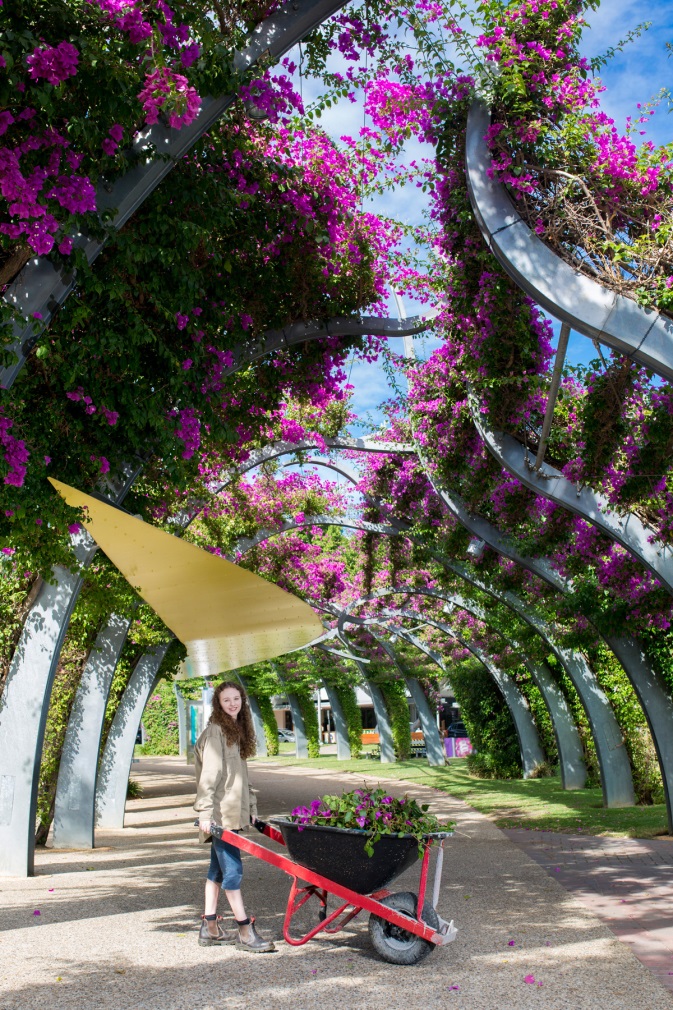 There are free services available that can help you as you complete school, training or higher education and move into a job. These include:Disability Employment ServicesDisability Employment Services help eligible young people with disability, injury or health condition to find and keep a job.Community Development ProgrammeThe Community Development Programme can help you if you live in a remote part of Australia and you are looking for work.Transition to WorkIf you are aged between 15 and 21 years then you may be able to get help through Transition to Work. Transition to Work can help you get ready for work through training on workplace behaviours and expectations in the workplace as well as developing skills for work and study.Vocational, Training & Employment CentresIf you are a young Indigenous jobseeker with disability and you are looking for a job then Vocational, Training & Employment Centres can help you.Apprenticeships and TraineeshipsYou might be interested in an apprenticeship or traineeship as a way to gain a work qualification and get a job.JobAccess is the national hub for workplace and employment information for people with disability, employers and service providers.1800 464 800	www.jobaccess.gov.auAre you a young person with disability looking for work V.1.0	1889.06.16